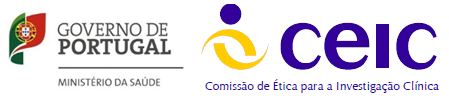 Comunicação à CEIC de ctinuação de tratamento após cclusão de Estudo Clínico com intervenção de Dispositivo Médico(para efeitos do artigo 23º da Lei 21/2014, ptos 2 e 3)Estudo clínico de que o participante é oriundo:Justificação pelo investigador da indispensabilidade de ctinuação de tratamento com DM:Foi obtido o Csentimento livre e esclarecido do doente para efeitos de ctinuação do tratamento:Em caso de acontecimentos adversos graves (AAG), enviar cópia do relatório de AAG comunicado à Autoridade Regulamentar.Instituição de origemNome e assinatura do Médico-Investigador(versão1.0 – maio 2015)Título:b. Nº Protocolod. Código do doente no estudo:c. Nº EudamedSim                    Data:  Não